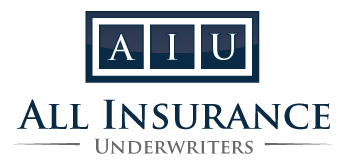 AIU Tree Trimming WC SupplementalGeneral Underwriting Information needed additional information.Payroll for policy years:2014:      2015:      2016:      2017:      Work performed underground or above 15 feet – please explain.Formal Safety Incentive Program?   Yes   or     NoDoes the insured have a full-time Safety Director on staff (no additional job duties)?    Yes   or     NoNames of Full-Time Safety Director (owner does not qualify):      Return to work program:   Formal,   Informal, or   None.Does the insured do pre-hire and post-accident drug testing?   Yes   or     NoFormal Accident Investigation Program?    Yes   or     NoMVR Checks (Pre-hire & annually):  Yes,  No,  Not ApplicableNumber of employees:  Increasing,  Decreasing, or  Stable?How many years has the insured had Worker’s Compensation Insurance?      Drug Free Credit?   Yes   or     NoPercentage Breakdown of each of these items pertaining to tree trimming:Buckets or Man Lifts:      Climbing Trees up to 30 ft in height:      Climbing Trees 31 ft or higher:      Ladders:      Standing on the Ground:      Other:      Does the insured hire day labors?   Yes   or     NoDo they have a current contractor’s license?      Exposure to group transportation?   Yes   or     NoExposure perform any manual tarping or climbing of trucks?   Yes   or     NoMax height exposure in bucket truck?      Max height climbing tree?      Do the insured’s employees perform any of the following more than 5% of the time:Work along non-residential medians or major roads/highways   Yes   or     Nowork within 10 feet of power lines   Yes   or     No